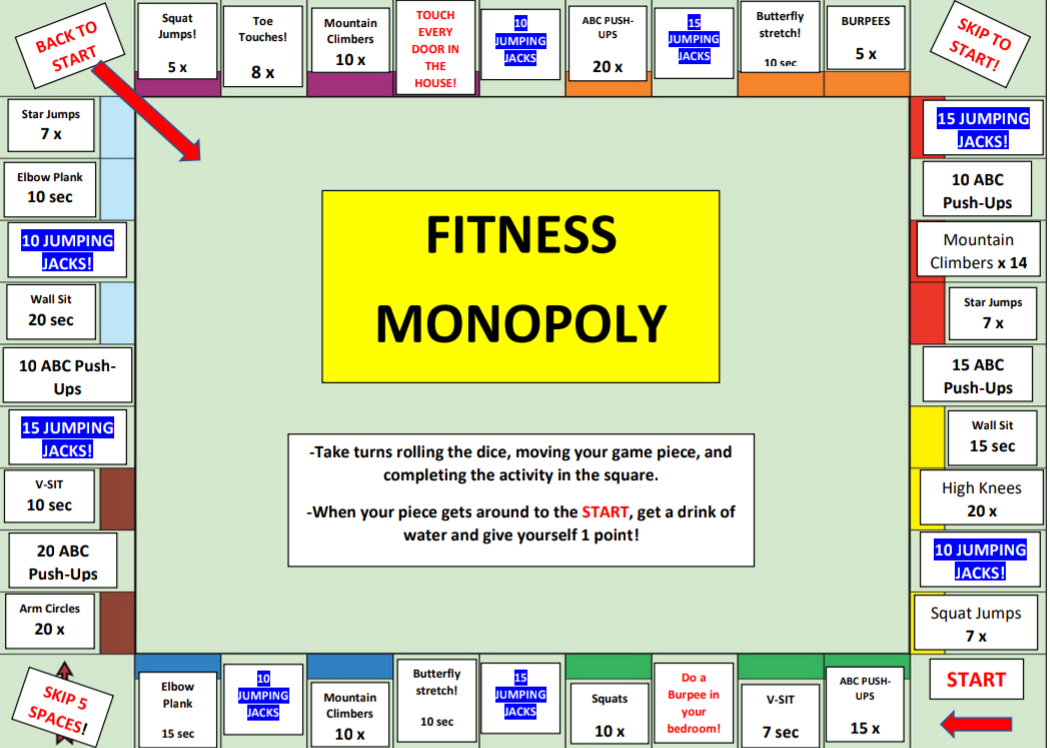 Squat Jumps!BURPEESToe Touches!Butterfly stretch!ABC PUSHUPSMountain Climbers 10 xTOUCH EVERY DOOR INTHE HOUSE!BACK TOSTARTSKIP TO START!JUMPING JACKSJUMPING JACKS5 x5x10 sec8x20 xStar Jumps7x15 JUMPINGJACKS!Elbow Plank10 sec10 ABC Push-Ups10 JUMPINGJACKS!Mountain Climbers x 14FITNESS MONOPOLYStar JumpsWall Sit 20 sec7 x10 ABC PushUps15 ABC Push-Ups15 JUMPINGJACKS!Wall Sit 15 sec-Take turns rolling the dice, moving your game piece, andcompleting the activity in the square.V-SIT 10 secHigh knees20 x- When your piece gets around to the START, get a drink ofwater and give yourself 1 point!20 ABC Push-Ups10 JUMPINGJACKS!Arm Circles20 xSquat Jumps7xButterfly stretch!STARTSKIP 5 SPACES!Elbow PlankABC PUSHUPSJUMPING JACKSJUMPING JACKSSquatsMountain Climbers10 xDo a Burpee inyour bedroom!V-SIT10 sec15 sec10 x7 sec15 x